Wytnij poniższe obrazki, następnie przyklej je w odpowiedniej kategorii.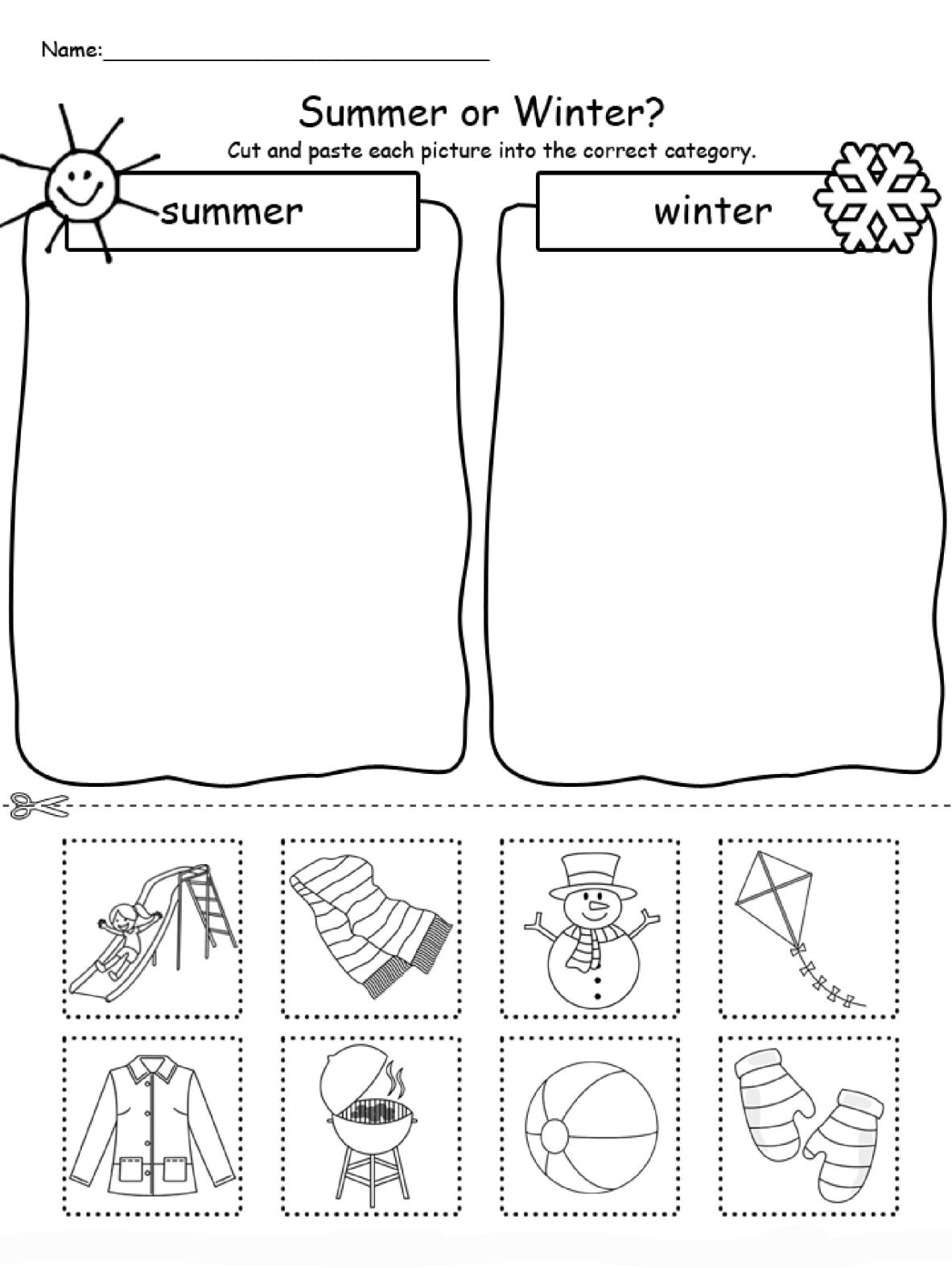 Wytnij poniższe obrazki, kolejno przyklej je tak, aby uzupełnić wzór. 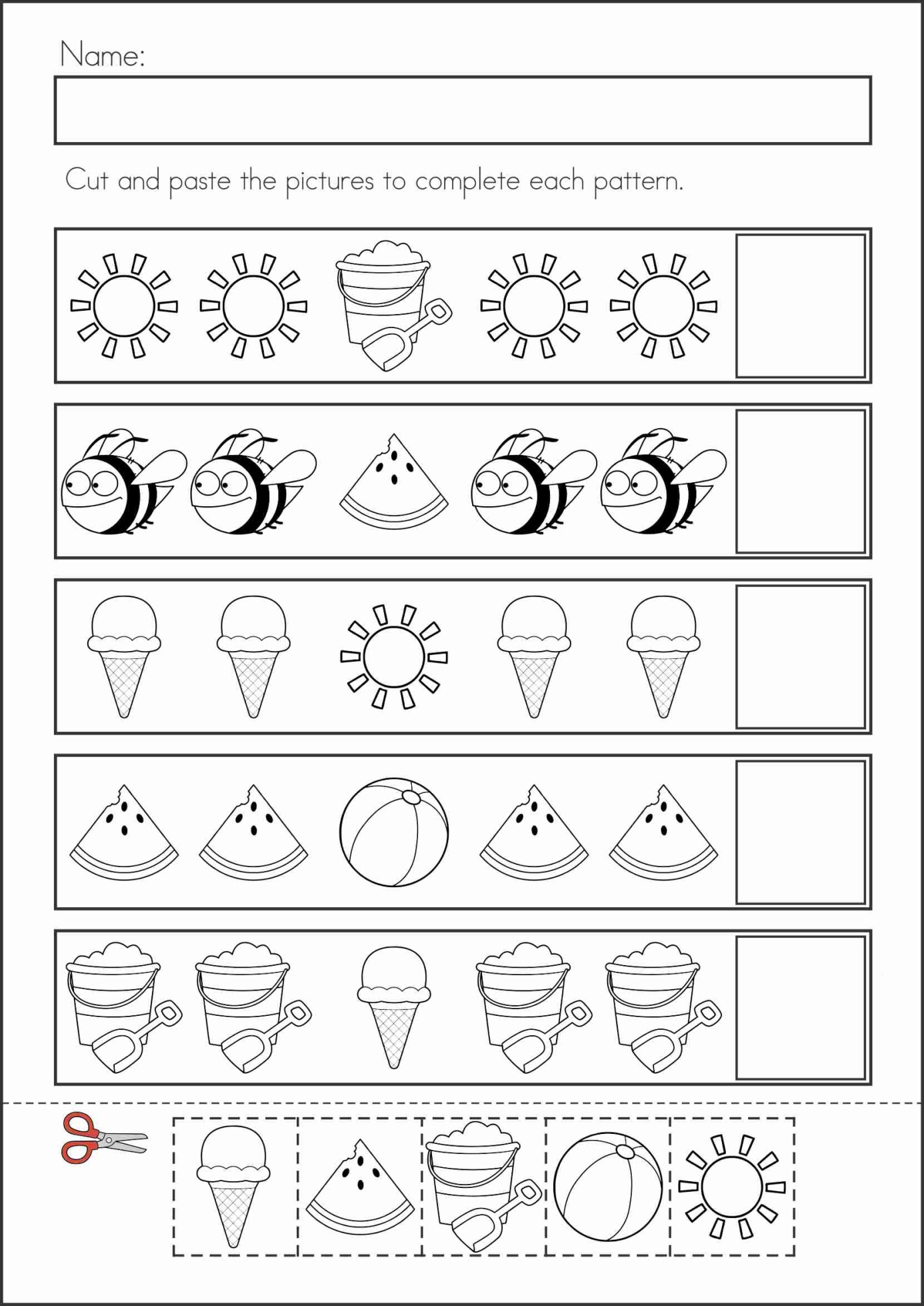 